ПРОЕКТ                                                                                  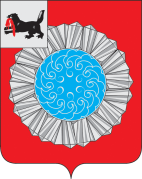 Российская  ФедерацияИркутская областьСлюдянский муниципальный районДУМА  СЛЮДЯНСКОГО МУНИЦИПАЛЬНОГО РАЙОНА Р Е Ш Е Н И Е                                                                          г. СлюдянкаПринято районной Думой _________2022 года.О внесении изменений и дополнений  в Устав  Слюдянского муниципального  района         В целях приведения Устава Слюдянского муниципального района в соответствие  с Федеральным законом от 06 октября 2003 года № 131-ФЗ «Об общих принципах организации местного самоуправления в Российской Федерации», на основании Федерального закона от 26 февраля 1997 года № 31-ФЗ "О мобилизационной подготовке и мобилизации в Российской Федерации", учитывая рекомендательное решение публичных слушаний от ____________2022 года по проекту настоящего решения, руководствуясь статьями 31, 45, 48 Устава Слюдянского муниципального района, зарегистрированного постановлением Губернатора Иркутской области от 30 июня 2005 г. № 303-п,  регистрационный № 14-3, РАЙОННАЯ ДУМА РЕШИЛА:         1.Внести изменения и дополнения в Устав Слюдянского муниципального района, зарегистрированный постановлением Губернатора Иркутской области от 30.06.2005 года № 303-п, регистрационный № 14-3:в статье 7 «Вопросы местного значения Слюдянского района»:            а) в пункте 32 части 1 слова «, проведение открытого аукциона на право заключить договор о создании искусственного земельного участка» исключить;           б) в пункте 20 части 2 слова «, проведение открытого аукциона на право заключить договор о создании искусственного земельного участка» исключить;в части 4 статьи 38 «Администрация района»:а) в пункте 9.1 слова «мобилизационной подготовке и» исключить;б) дополнить пунктом 14.2 следующего содержания:           «14.2) осуществление полномочий в области мобилизационной подготовки и мобилизации в соответствии со статьей 8 Федерального закона от 26 февраля 1997 года № 31-ФЗ «О мобилизационной подготовке и мобилизации в Российской Федерации.».         2. Поручить мэру Слюдянского муниципального района:2.1. Направить  изменения и дополнения в Устав Слюдянского муниципального  района на государственную регистрацию в Управление Министерства юстиции Российской Федерации по Иркутской области.2.2. Опубликовать настоящее решение с реквизитами государственной регистрации в газете «Славное море», а также разместить на официальном сайте администрации Слюдянского муниципального района.  3. Настоящее решение вступает в силу после государственной регистрации и опубликования в газете «Славное море».Мэр Слюдянского муниципального района                                                                                           А.Г. ШульцПредседатель Думы Слюдянского муниципального района                                                                                       А.В. Николаевот ______________ № _____-VII рд